МБУК ЦЕНТРАЛЬНАЯ БИБЛИОТЕКА МР БЛАГОВАРСКИЙ РАЙОН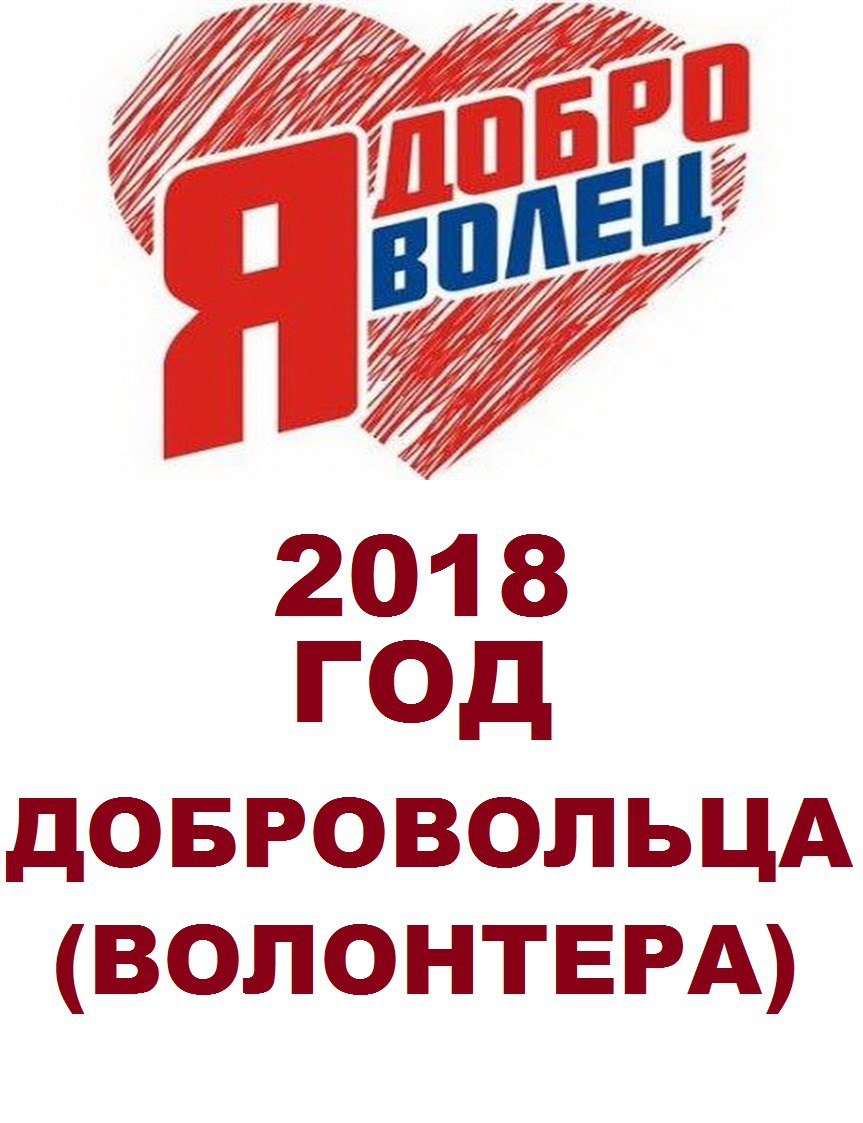 Методические рекомендации сельским библиотекарям
«ДОБРОВОЛЬЧЕСТВО В СОВРЕМЕННОМ МИРЕ: НРАВСТВЕННЫЙ ИДЕАЛ НАШЕГО ВРЕМЕНИ»с. Языково, 2018г.«В сердце добровольчества (волонтерства) собраны идеалы служения и солидарности и вера в то, что вместе мы можем сделать этот мир лучше».                                                           Кофи Анан, генеральный секретарь ООН                                           Уважаемые коллеги!Президент России Владимир Путин объявил 2018 год в РФ Годом добровольца и волонтёра. Об этом он заявил на церемонии вручения премии «Доброволец года». Глава государства отметил, что 2018-й станет годом «всех граждан страны, чья воля, энергия, великодушие и есть главная сила России». Владимир Путин подчеркнул, что волонтёрское и добровольческое движение объединило людей разного возраста  и профессий, которые стремятся делать добро, «быть там, где нужны их знания, опыт, участие и бескорыстная помощь». Президент РФ отметил, что "подобных примеров гражданского участия и солидарности с каждым годом становится все больше, больше и больше". "Убежден: именно из тысяч, миллионов искренних, душевных поступков складывается доверие, уважение, взаимная поддержка в обществе в целом, а это значит, что нам с вами по плечу любые самые сложные задачи. И в этой связи предлагаю объявить 2018 год Годом добровольца и волонтера", — обратился президент России к участникам церемонии. День волонтера отмечается во всем мире 5 декабря. В 2017 году указом президента эта дата была официально введена и в России. Во  многих регионах страны растет число волонтеров - добровольцев.ИСТОРИЯ ВОЛОНТЁРСТВАДоброволец, волонтёр – (фр. volontaire – лат. Voluntarius –«желающий») - лицо, осуществляющее какую-либо деятельность добровольно. Добровольчество возникло тогда, когда возникло человечество. Необходимость выживать в трудных внешних условиях приводила первобытных людей к сплочению и готовности помогать. Примеры альтруизма – самопожертвования в интересах других людей - известны как из литературы (например, Данко - герой рассказа М. Горького, вырвал свое сердце, чтобы осветить путь людям), так и из современной истории - Александр Матросов своим телом закрыл дзот, откуда немецкие пулеметчики обстреливали советских солдат. Долгие годы понятие добровольчества было военным термином, т.к. являлось основным способом комплектования армий, что  продолжалось вплоть до введения всеобщей военной повинности. В XVIII - XIX веках в Австро-Венгрии, Франции, Италии волонтёрские полки действовали как часть регулярной армии.Развитие волонтёрства на Руси начинается вскоре после 988 года, с принятием христианства. В русской православной среде издавна и до сих пор существует традиция работы во славу Божию, когда добровольцы приходят потрудиться в монастыри. Как в мирное, так и в военное время Церковь вдохновляла свою паству на бескорыстное служение, помощь и поддержку ближнего.Российская история богата примерами добровольческого труда знаменитых и состоятельных россиян. Декабристы, высланные в Сибирь за восстание против царя, строили школы, преподавали, учили крестьян садоводству, открывали театры. Когда в конце 19 века было отменено крепостное право, стала развиваться сеть земских врачей, которые боролись за бесплатную медицинскую помощь для крестьян, и нередко сами работали бесплатно. Дети и молодежь активно вовлекались в добровольчество в советской России через молодежные движения октябрят, пионеров, комсомольцев. Во время Великой отечественной войны 1941-1945 гг. тысячи жителей России ушли добровольцами на фронт. После войны в 50-х годах началось массовое движение по освоению земель Казахстана, Поволжья, Урала, Сибири, Дальнего Востока. Тысячи добровольцев со всей страны приняли участие в реализации этой задачи. В СССР действовало мощное движение добровольных доноров крови, и быть донором было крайне почетно. В современной истории России добровольчество играет колоссальную роль. Во время терактов в Норд-Осте, Беслане, Москве сотни тысяч людей сдавали деньги, кровь, оказывали поддержку пострадавшим. Добровольцы помогали семьям пострадавших во время взрывов в шахтах на Кузбассе. Добровольцы тушили лесные пожары и оказывали помощь пострадавших в природных катаклизмах. Они собирают мусор и учат людей жить экологично, защищают животных и дикую природу. Добровольцы помогают людям, оказавшимся в тяжелой жизненной ситуации, навещают пожилых и воспитанников детских домов, пациентов больниц и людей с ограниченным возможностями. Добровольчество в настоящий момент переживает бурное развитие в России. Большинство добровольцев – молодые люди, учащиеся в образовательных учреждениях.           История добровольчества в России еще пишется, и каждый из нас может сделать мир лучше, выделив часть своего времени для работы добровольцем.2. ОСНОВНЫЕ ПОСТУЛАТЫ ВОЛОНТЁРСКОЙ ДЕЯТЕЛЬНОСТИ2.1. Принципы волонтёрской деятельностиДобровольность – никто не может быть принужден к занятию волонтёрской деятельностью. Волонтёрская деятельность осуществляется по собственной инициативе волонтёра.Безвозмездность – волонтёрская деятельность не оплачивается и не является альтернативой оплачиваемой работе.Уважение – волонтёр уважает достоинство, личностные и культурные особенности людей.Ответственность – волонтёр несет ответственность за свою работу, ее качество и соблюдение установленных сроков.Самосовершенствование – Волонтёр всегда открыт для приобретения новых знаний и навыков.Здоровый образ жизни – волонтёр не курит, не употребляет алкогольные напитки и наркотические вещества, подавая пример другим членам   общества.Нравственность – волонтёр соблюдает морально-этические принципы.Равенство - добровольцы признают равные возможности участия каждого в коллективной деятельности.2.2. Права волонтёраВолонтёр имеет право выбора того вида деятельности, в котором он компетентен и который считает для себя наиболее интересной.Волонтёр имеет право на уважительное и доброжелательное отношение к себе других участников проекта.Волонтёр имеет право на признание и справедливую оценку его вклада, а также на учет времени, затраченного на волонтёрскую деятельность.Волонтёр имеет право на обеспечение  его безопасности.Волонтёр имеет право ознакомления с критериями отбора для того или иного мероприятия.Волонтёр имеет право на предварительное обучение, если это необходимо для проведения мероприятия.Волонтёр имеет право на получение экипировки, если это предусмотрено условиями проведения мероприятия.Волонтёр имеет право на предоставление бесплатного питания, если работает в течение длительного времени.Волонтёр имеет право на транспортировку, если выполнение его обязанностей происходит в ночное время суток (с 22.00 до 06.00).2.3. Обязанности волонтёраВолонтёр обязан соблюдать законодательство Российской Федерации.Волонтёр не имеет права вести политическую и/или религиозную пропаганду на мероприятиях, в которых принимает участие.Волонтёр обязан уважительно относиться к другим участникам мероприятия, в том числе к персоналу учреждений, с которыми ведется сотрудничество, а также к другим волонтёрам.Волонтёр не имеет права препятствовать подготовке и проведению мероприятия.Волонтёр обязан согласовывать все свои действия в рамках реализации мероприятия с координатором, ответственным за это мероприятие.Волонтёр не имеет права публично обсуждать и осуждать деятельность координаторов и/или организаторов мероприятия. Все возникающие вопросы обсуждаются наедине с координаторами и/или организаторами мероприятия.Волонтёр не имеет права распространять конфиденциальную информацию, которая стала известна ему в ходе подготовки и проведения мероприятия.Волонтёр обязан предоставлять отчет о своей деятельности (особенно финансовой, если для выполнения задания были затрачены материальные средства). Все виды финансовой деятельности должны обсуждаться.2.4. Заповеди волонтёраБудь верен общему Делу.Цени важность своей роли. Нет маленьких ролей – есть общее дело.Понимай задачу, которую ты выполняешь.Сопоставляй свои интересы с потребностями окружающих и с задачей, которую выполняешь.Работай искренне и делись с другими новыми идеями о том, как сделать работу еще более эффективной.Дорожи командным духом, стремись к разрешению конфликтных ситуаций без вовлечения в них руководства.Открой себя возможностям развития сопереживания, уверенности в себе и ответственности.Развивай свою самооценку и готовность спрашивать.Гордись карьерой волонтёра. Она значительно увеличивает богатство души.3. ВИДЫ  ВОЛОНТЁРСКОЙ ДЕЯТЕЛЬНОСТИСоциальное волонтёрствоЭкологическое волонтёрствоСпортивное волонтёрствоКультурное волонтёрствоГражданско-правовое волонтёрство3.1 СОЦИАЛЬНОЕ ВОЛОНТЁРСТВО Добровольцы, выбравшие для себя это направление деятельности, отдают свое свободное время, оказывая помощь и поддержку пожилым людям, ветеранам Великой Отечественной войны, сиротам в домах ребенка и детских домах. Старики и дети – это самые незащищенные категории, которые больше всего нуждаются в духовной поддержке, милосердии, ласке и внимании. Персонал домов-интернатов для детей и пожилых людей при всем своем желании не имеет физической возможности уделять в достаточной мере внимания каждому проживающему в таком учреждении. Старики, как и дети, нуждаются в постоянной заботе, сочувствии и внимании и волонтёры своим участием помогают пожилым людям достойно встретить старость.На базе образовательных учреждений также необходимо оказывать помощь детям, находящимся в трудной жизненной ситуации. В младших классах часто требуется помощь в адаптации детей к школьной жизни,  в усвоении учебного материала, помощь классным руководителям в организации игр на перемене и в подготовке к праздникам. Такую работу могут вести старшеклассники. Отдельно хотелось бы сказать о детях, воспитывающихся в домах ребенка, детских домах и интернатах. Общеизвестно, что для нормального развития ребенка нужна полноценная социальная среда. Поэтому, дети, лишенные необходимого человеческого общения на ранних этапах своего развития, даже не имея проблем физического плана, развиваются с заметным отставанием от своих сверстников, воспитывающихся в семье. Активное участие добровольцев в социальной, психологической и интеллектуальной реабилитации детей-сирот помогает им стать полноценными членами нашего общества. В помощи нуждаются как дети с нормальным, так и с нарушенным развитием. В рамках этого направления осуществляется: репетиторство, проведение праздников, организация досуга и др. Одной из основных проблем детей с особенностями психического и физического развития является отсутствие возможностей для успешной адаптации к повседневной жизни в обществе. Контакт с волонтёрами противодействует социальной изолированности детей – инвалидов, ведет к усилению толерантности общества по отношению к ним.Волонтёры-учащиеся  также могут внести вклад в общее дело и показать пример ровесникам:организовать праздник, мастер-классприбраться, помыть, почиститьпровести, указать дорогу, поддержать и просто почитать книгу, погулять, поиграть, скрасить досуг детей и взрослых, находящихся в сложных социальных условиях.И  многое другое, даря тем самым заботу и принося радость,нуждающимся.3.2. ЭКОЛОГИЧЕСКОЕ ВОЛОНТЁРСТВООдна из основных сфер волонтёрства – это природоохранная деятельность.Волонтёры экологических организаций  - это люди, которые на добровольной основе участвуют в экологической деятельности организаций вне зависимости от возраста, пола, национальности — главное желание жить в согласии с миром и неравнодушие к тому, что происходит на планете.Волонтёры принимают активное участие в акциях по посадке деревьев, помогают на особо охраняемых природных территориях (ООПТ): уборка мусора, установление аншлагов и др.; участвуют в общественной городской инспекции (занимаются вопросами незаконной вырубки деревьев, строительством, уплотнительной застройкой, загрязнением воды, воздуха, почвы). Проводят встречи со школьниками на экологические темы, занимаются сбором информации, сбором подписей, участвуют в международных программах Гринпис и многое другое. Волонтёрство в общественной организации помогает людям найти единомышленников, друзей, получить опыт в природоохранной работе, внести свой вклад в сохранение природы Земли.Волонтёры – школьники могут быть вовлечены в такие направления эко-волонтёрства, как:подготовка и реализация проектов по раздельной утилизации мусора;уборку парков, лесов, берегов водохранилищ;субботники;дни чистоты;посадка деревьев;помощь бездомным животным (устройство животных в приюты, поиск для животных новых хозяев);изготовление  скворечников, подкормка птиц в зимний период.3.3. СПОРТИВНОЕ ВОЛОНТЁРСТВОСпортивные волонтёры - это волонтёры, помогающие в проведении спортивных соревнований. Встреча делегаций, судейство соревнований, проведение спортивных праздников, освещение спортивных событий, мероприятия по формированию здорового образа жизни детей и взрослых - вот она «работа» спортивного волонтёра. Программа подготовки волонтёров – один из самых масштабных и инновационных проектов Оргкомитета «Сочи 2014», вовлекающий все российские регионы в подготовку к Играм. В подготовке Игр и их проведении приняли участие 25 тыс. волонтёров Оргкомитета «Сочи 2014». Кроме того, не менее 3 тыс. городских волонтёров, подготовленных городом Сочи, работали на городских объектах и площадках. В июле 2010 года, благодаря инициативе Оргкомитета «Сочи 2014», законодательством РФ было закреплено понятие «волонтёр Игр». Это позволило регулировать административные вопросы, связанные с работой добровольцев на крупных международных мероприятиях (страхование, организация питания и проезда, привлечение иностранных волонтёров).  Появление в России инфраструктуры для подготовки волонтёров к крупным международным спортивным событиям – это исторический шанс в корне изменить сложившуюся в нашей стране ситуацию в добровольческом движении и один из важнейших элементов наследия Игр 2014 года.3.4. КУЛЬТУРНОЕ ВОЛОНТЁРСТВООдним из интереснейших направлений волонтёрской деятельности является включение добровольцев в культурную жизнь.Безусловно, волонтёры нужны и в библиотеках. Как без них — особенно небольшим, особенно сельским библиотекам? Добровольные помощники (их раньше называли читательским активом) всегда были и, надеемся, будут в библиотеках. 
Как молодёжное волонтёрство отвечает задаче библиотеки стать для молодых людей «социальным лифтом»? И чем можно и стоит мотивировать современных молодых людей безвозмездно тратить свое время и силы на помощь библиотекарям и читателям? Ведь на призыв «Нужно — значит, должен» они отвечают: «Кому это нужно и кому я что должен?». И наконец, в российских библиотеках активно работают молодёжные советы, состоящие из библиотекарей. А во многих зарубежных странах успешно работают тоже молодёжные, но читательские советы. В разговоре о волонтёрской деятельности в библиотеках мы будем оперировать, по меньшей мере, тремя видами волонтёрства, которые назвали следующим образом: (а) библиотечно-информационное и культурно-просветительское, (б) неорганизованное (спонтанная, эпизодическая помощь друзьям, знакомым) и организованное (групповое), (в) неформализованное и формализованное (регламентированное и документированное). Ассоциация волонтёрских центров настроена весьма оптимистично относительно взаимодействия с библиотеками страны и предлагает им активно работать с центрами на местах. Вот направления проектов, реализуемых волонтёрскими центрами в регионах: событийное, социальное, культурно-просветительское (ориентированное на поддержку организаций культуры, включая библиотеки), медицинское, экологическое, серебряное (люди старшего возраста), корпоративное (это когда библиотекари при поддержке своей библиотеки выступают волонтёрами по отношению к другим), инклюзивное волонтёрство (вовлечение в волонтёрство людей с ограниченными возможностями). Библиотеки, безусловно, «вписываются» в той или иной мере во все направления (кроме, пожалуй, медицинского). В последние два года неорганизованное (спонтанное) молодёжное волонтёрство, ориентированное на проведение в стенах библиотеки тех или иных мероприятий, акций, лекционных циклов, активизировалось необычайным образом. Все жаждут самореализоваться, не требуя от библиотеки никакого материального поощрения. Лекторам достаточно того, что их приходит послушать большое количество людей. И те, кому понравились лекции, затем посещают выступления этих лекторов на коммерческих площадках. Это случается нередко, и это нормальное явление — своего рода компенсация за добровольный труд в библиотеке. Сказанное выше имеет отношение к молодёжному культурно-просветительскому волонтёрству. И здесь крайне важно наличие у молодёжи интереса к библиотеке, а у сотрудников — инструментов для их мотивирования. Как правило, к формам поощрения волонтёров относятся бесплатный формуляр читателя библиотеки; свободный доступ к информационным источникам и материалам; первоочередное чтение новой литературы; вручение значка (бейджа), футболки, бейсболки с логотипом библиотеки и надписью «Волонтёр»; приглашение на благотворительные мероприятия; популяризация их деятельности в школах, микрорайоне; постоянная реклама в библиотеке; статьи об их деятельности в СМИ. Сейчас в системе поощрения волонтёров появляется, наконец, некая конструктивная (формализованная) составляющая. По инициативе Министерства спорта, туризма и молодёжной политики РФ в 2014 году была начата регистрация волонтёров России. Личная книжка волонтёра — это документ, содержащий сведения о трудовом стаже добровольца, его поощрениях, дополнительной подготовке. Для некоторых коммерческих фирм эти записи (как и рекомендательные письма) уже являются своего рода свидетельством наличия у претендента определённого опыта работы в профильной области. В настоящее время Ассоциация волонтёрских центров готовит поправки в законодательство, которые бы позволили вносить записи о волонтёрской деятельности в трудовую книжку. И тогда уже точно можно будет говорить о том, что волонтерство — это форма «социального лифта» для молодёжи. Не скроем, молодые люди сегодня в большей, если не в преимущественной, степени настроены на культурно-просветительское волонтёрство, связанное с участием и сопровождением неких проектов, акций, фестивалей, ярких мероприятий. Им это интересно. А библиотекам нужна их помощь. Во взаимодействии и по согласованию с добровольческими (волонтёрскими) организациями можно привлекать волонтёров к проведению информационной, культурной, просветительской, научной, образовательной деятельности (с последующей выдачей им сертификатов участия). Это участие в опросах и обработке анкет, рассылка приглашений, рекламных библиотечных материалов, оповещение задолжников, помощь в организации библиотечных мероприятиях и формировании их аудитории (регистрация, встреча, сопровождение, подготовка питания, уборка помещений). Что реально стоит поручить членам молодёжного совета в российских библиотеках? Остановимся только на одном — социальном — аспекте работы. Молодые люди могли бы оказывать помощь по доставке инвалидов на библиотечные мероприятия, сопровождению их в библиотеке и обслуживанию мероприятий с их участием. Они могут доставлять книги тем, кто не способен посещать библиотеку в силу преклонного возраста, физических недостатков, а также из-за необходимости постоянного ухода за ребёнком, инвалидом, членом семьи преклонного возраста. Кто-то из молодых способен быть сурдопереводчиком, а кто-то — устанавливать контакты с временными трудовыми мигрантами. В последние два десятилетия по мере того, как модернизируется библиотека, меняются и виды библиотечной деятельности, в которых участвуют добровольцы. Например, в европейских библиотеках появилось «наставничество по чтению», надомное обслуживание, помощь в организации и проведении мероприятий, экскурсий по библиотеке, помощь школьникам в подготовке домашних заданий, справочно-информационное обслуживание, создание баз данных. Волонтёры руководят библиотечными кафе и обслуживают там читателей, занимаются фандрейзингом и френдрейзингом — привлекают средства благотворителей к осуществлению библиотечных проектов, укрепляют связи между библиотекой и населением, осуществляют рекламную деятельность, работают с общественностью. «Информационные скауты» оказывают помощь пользователям библиотек в работе с компьютером и ознакомлении с Интернетом, участвуют в создании сайта и других интернет-проектов библиотеки. Все волонтёры, желающие участвовать в библиотечной жизни, должны иметь рекомендации и заполнить биографическую анкету (включая отпечатки пальцев). С ними заключаются договоры. О постепенном переходе деятельности библиотек от государственного к общественному финансированию говорит и факт перевода значительного их числа из ведения местных муниципальных советов в управление различного рода общественных организаций. Эта тенденция (квалифицированную работу делают штатные сотрудники, а малоквалифицированную — волонтёры) постепенно захватывает всё большее число стран. И как это явление будет развиваться дальше — время покажет, прогнозировать пока трудно. Многое зависит от функционала библиотеки и её имиджа в местном сообществе, от наличия свободного времени у жителей города, которое они хотели бы направить на добровольные работы именно в библиотеках (сделали в Швеции шестичасовой рабочий день — сколько времени освободилось для добрых дел!), от включенности граждан в управление городом и т.д. Но очевидно, что замещение библиотекарей волонтёрами и автоматами (RFID технологиями, к примеру) дальше будет только усиливаться.Подведём итог ко всему вышесказанному.Трудно и бессмысленно надеяться, что развитию научно-технического прогресса, с одной стороны, и гражданского общества — с другой, можно противостоять, ссылаясь на традиции.Волонтёрство, в том числе молодёжное, имеет хорошие перспективы. Оно отражает общую тенденцию взаимодействия общественности и государственных организаций в отношении населения, прежде всего, его социальных категорий.При серьёзном развитии волонтерства в библиотеке встанет вопрос о чётком разграничении функциональных обязанностей по критерию их сложности и специфичности — сначала между штатным персоналом, потом между штатным персоналом и волонтёрами.В любом случае актуальной становится задача документирования взаимоотношений между библиотекой и волонтёром, четкое обозначение требований, условий, гарантий, преференций, мотиваторов для волонтёров. Это необходимо не только библиотеке, но и в большей степени волонтёрам, особенно молодым.Если волонтёры нужны только на некий временной период и группами, то целесообразней заключить договор с региональным центром волонтёров.Альтернативой этому может стать создание в библиотеке молодёжного совета. Для этого нужно выявить в библиотечных процессах проблемные участки, которые стоит доверить волонтерам. И хорошо бы не забывать: всякое благое дело должно быть поощрено.Конец формы3.5. ГРАЖДАНСКО-ПРАВОВОЕ ВОЛОНТЁРСТВОВсе мы являемся гражданами своей страны и обязаны исполнять долг по защите своих индивидуальных интересов, и интересов страны в целом.Гражданско-правовое волонтёрство включает в себя:помощь в организации масштабных гражданско-правовых  мероприятий    (саммиты, форумы, дни голосования, встречи с политическими деятелями и т.д.). Волонтёры  отвечают за рассадку, движение гостей на различных мероприятиях, взаимодействуют с администрацией, муниципальными округами и другими государственными и общественными организациями, которые занимаются гражданско-правовой проблематикой;            Как правило, работа волонтёров в тех  общественных институтах, где занимаются правами человека, состоит в работе с посетителями, помощи в организации различных форумов, конференций, сборе внешней информации и т. д. В связи с этим волонтёры получают ряд преимуществ:приглашения на различные мероприятия;выступления с докладами;большая юридическая и правовая грамотность;работа со СМИ;Примерами работы волонтёров в гражданско-правовом секторе могут быть:работа с общественной правозащитной организацией «Гражданский контроль»;работа волонтёров в дни голосования и т.д.На данных мероприятиях добровольцы осуществляют ряд задач:встреча гостей форумов  в аэропортах, железнодорожных вокзалах и т.д.сопровождение делегаций;работа с представителями СМИ;организация и контроль над тем, как будут доставлять членов делегации и журналистов на мероприятия и обратно;наблюдение за соблюдением прав избирателей и работой избирательных комиссий;организация пресс-конференций и семинаров;систематизация документации;помощь во внедрении информационных технологий;общение с избирателями, представителями власти;участие в конференциях и активную научную деятельность.4. АНКЕТА ДЛЯ УЧАЩИХСЯ 1.Волонтёры - это?а)  люди, которых рассматривают как бесплатную рабочую силу;б)  люди, которые добровольно готовы потратить свои силы и время на пользу обществу или конкретному человеку;в) люди только с лидерскими качествами очень активные и успешные.г) свой вариант2. Волонтёр и доброволец это одно и то же?а) да                   а) нет                           в) не знаю3. Выберите мнение, которое вы поддерживаете:а) современному обществу не обойтись без волонтёрского движения;б) волонтёрское движение существует, но часто носит обязательно-принудительный характер;в) о каком добровольчестве речь? Сейчас каждый сам за себя, старается заработать деньги и добиться чего-то в жизни.г) благотворительностью занимаются жены богатых мужей от нечего делать, остальные не могут себе этого позволить. д) волонтёрство  – это когда школьников и студентов сгоняют на какие-то разовые акции, взрослым людям это неинтересно.е) добровольцами работают только абсолютно героические люди, которые готовы вкалывать каждый день бесплатно.4. Что вы знаете о волонтёрском движении?а) многое, могу рассказать другим;б) кое-что слышал (-а);в) это часто просто дань моде;г) это пустая трата времени.д) практически ничего не знаю.5. Принимали ли вы участите в какой-либо волонтёрской акции, мероприятии ?а)  если да,перечислите акции, мероприятия и в качестве когоб)  да, я слышал(-а) о некоторых, но никогда не участвовал (-а);в) я ничего о них не знаю, не слышал(-а).6. Хочешь ли ты стать волонтёром?  Спасибо!5. ВЗАИМОДЕЙСТВИЕ ГОСУДАРСТВЕННЫХ И ОБЩЕСТВЕННЫХ ИНСТИТУТОВТруд волонтёров в России и волонтёрское движение, по сравнению с США и другими странами распространен крайне слабо. Для выполнения общественных работ или поддержки некоммерческих и государственных организаций он практически не применяется.По данным исследования всероссийского центра изучения общественного мнения (ВЦИОМ) Российские  Некоммерческие организации (НКО) являются каналом добровольческой мобилизации лишь для 1% граждан. При этом известность отдельных НКО и гражданских инициатив достаточно высокая,  и достигает  52%. Однако, почти треть населения (32% респондентов) за последние 2-3 года несколько раз добровольно и безвозмездно трудилась на благо других людей, 9% россиян делали это постоянно и 7% - лишь однажды. Разница в цифрах объясняется тем, что чаще всего россияне реализуют свою добровольческую активность в одиночку. Об этом свидетельствуют ответы 37% опрошенных.По месту своей работы этим занимаются 7% россиян. Примерно  4% опрошенных вовлекаются в добровольчество через государственные и муниципальные учреждения, а также через организации по месту жительства. Характерно, что лишь 4% россиян вовлечены в добровольчество через организации по месту жительства, а свои затраты времени за месяц на добровольную работу по месту жительства смогли назвать 21% россиян, что еще раз подтверждает неорганизованный характер добровольческого труда в нашей стране. Среди опрошенных у 40% временные затраты за месяц составили лишь 1-3 часа, у 25% - 4-10 часов. При этом всегда остро стоит вопрос обучения волонтёров. И здесь, в первую очередь, есть потенциальное поле для тесного взаимодействия государственных и общественных структур.Министерством спорта, туризма и молодежной политики Российской Федерации в настоящее время разработан новый для российской практики механизм регистрации и учета волонтёров – «Личная книжка волонтёра» (ЛКВ). ЛКВ преимущественно содержит сведения о трудовом стаже своего обладателя, его поощрениях и дополнительной подготовке.  В ЛКВ предусмотрено, что сведения вносит в книжку соответствующая организация, в которой работает или проходит обучение волонтёр и заверяет подписью ответственного лица и печатью данной организации.             Однако в своем большинстве активисты и руководители волонтёрских организаций пока занимают осторожную позицию. В первую очередь, это связано с непонятным для них статусом данного документа. Волонтёрам пока не ясно – что дает, чему служит, для чего вообще нужен этот «паспорт».В ряде европейских стран, зафиксированная в «паспорте волонтёра» работа засчитывается работодателем как официальная практика в таких профессиях, как педагог, воспитатель, врач, медицинский работник и т.д. «Паспорт волонтёра» облегчает поступление в высшие учебные заведения и дает некоторые льготы при оплате обучения.Также, в мировой практике, волонтёрство - это путь к оплачиваемой работе, возможность попробовать себя в разных сферах и таким образом выбрать будущую профессию. Запись в резюме и отзывы организаторов об участии в волонтёрском проекте воспринимается работодателем как серьезный аргумент в пользу кандидата на вакантную должность.6. ЗАКЛЮЧЕНИЕВо многих странах мира существуют волонтёрские движения, а добровольцы считаются важными и уважаемыми людьми. Развитие волонтёрства показывает осознанное стремление людей принимать активное участие в глобальном процессе – развитии гражданского общества.Для каждого же отдельно взятого волонтёра добровольчество представляет возможность развития личности и реализацию таких потребностей, как:внутренняя  психологическая потребность быть нужным;потребность в общении и  уважении;развитие лидерских способностей;способ поделиться своим опытом;защита своих прав и интересов;возможность жить интересной и яркой жизнью;  потребность в самореализации;потребность в профессиональном опыте и т.д.Именно поэтому на сегодняшний день институт волонтёрства распространен практически во всех странах мира и становится с каждым днем все более значимым ресурсом развития общества. Всеобщая Декларация ДобровольчестваДекларация принята на XVI Всемирной КонференцииМеждународной Ассоциации Добровольческих Усилий,Амстердам, январь, 2001 г., Международный год Добровольцев Добровольчество - фундамент гражданского общества. Оно воплощает в жизнь устремления человечества к достижению мира, свободы, безопасности, справедливости и реализации возможностей для всех людей.В эру глобализации и постоянных перемен мир становится более сложным и более взаимозависимым. Добровольчество - будь это индивидуальное или коллективное действие - это способ, посредством которого:- в обществе поддерживаются и усиливаются человеческие ценности, забота о ближнем и служение людям;- люди реализуют свои права и ответственность членов общества, одновременно познавая новое, совершенствуясь, раскрывая свой полный человеческий потенциал;- устанавливаются межличностные связи, которые независимо от различий способствуют тому, чтобы жизнь в здоровых, устойчивых сообществах, работать вместе над созданием инновационных решений для общих проблем народов Земли.Являясь жизненно важным элементом каждого общества, добровольчество способно воплотить на практике Декларацию Организации Объединенных Наций «Мы, Народы».Декларация признает права каждого человека - женщины, мужчины, ребенка - на открытое, свободное и добровольное служение обществу, независимо от своих культурных и этнических особенностей, религии, возраста, пола, физического, социального и материального положения. Все люди в мире должны иметь право добровольно посвящать свое время, талант, энергию другим людям или свои сообществам посредством индивидуальных или коллективных действий, не ожидая финансового вознаграждения.Мы убеждены, что развитие добровольчества:- способствует вовлечению конкретного сообщества в процесс определения и решения его проблем;- поддерживает и создает возможности для каждого молодого человека быть лидером посредством добровольного служения обществу;- дает возможность каждому быть услышанным;- создает возможность для каждого быть добровольцем;- дополняет, но не заменяет, общественно полезную деятельность других секторов и оплачиваемых работников;- создает возможности людям приобретать новые знания и навыки, полноценно развивать свой творческий потенциал и уверенность в себе;- содействует солидарности на семейном, общинном, национальном и глобальном уровнях.Мы уверены в том, что добровольцы, сообщества и организации, которым они служат, разделяют ответственность за:- создание благоприятной среды для достижения добровольцами общественно значимых целей;- определение критериев и условий добровольческого участия, при которых организация и доброволец могут совместно развивать политику руководства добровольческой деятельностью, а также прекратить свои обязательства;- предоставление защиты добровольцам и тем, кого они обслуживают, от возможных рисков;- обеспечение добровольцев информацией, обучением, регулярной оценкой и признанием;- создание условий для активного участия любого человека в добровольческой деятельности посредством снятия физиологических, экономических, социальных и культурных барьеров.Опираясь на Всеобщую Декларацию Прав Человека, принципы добровольчества и ответственности добровольцев, мы призываем:Всех добровольцев , заявить о своем убеждении в том, что добровольчество как созидательная сила:- строит здоровые, устойчивые сообщества, уважающие достоинство людей;- помогает людям защищать свои права в практической жизни, тем самым улучшая ее;- способствует решению социальных, культурных, экономических, экологических проблем;- строит более гуманное и справедливое общество посредством всемирного сотрудничества.Лидеров :- всех секторов обществ - объединяться для создания сильных, реальных и эффективных местных и национальных добровольческих центров, как ведущих организаций для поддержки и развития добровольчества;- государства - гарантировать право всех людей на добровольческую деятельность; устранять юридические барьеры, препятствующие участию и поддержке добровольцев в их работе; обеспечивать ресурсами неправительственные организации (НПО) для продвижения и поддержки эффективного вовлечения и добровольческого управления;- бизнеса - содействовать вовлечению своих работников как добровольцев в решении проблем своих сообществ, помогать человеческими и финансовыми ресурсами для развития инфраструктуры, необходимой для осуществления добровольческой деятельности;- средств массовой информации - обеспечивать общественность информацией, помогающей людям стать добровольцами и добровольческим объединениям;- сферы образования - поощрять и помогать людям всех возрастов, создавая возможности для саморазвития и обучения в процессе служения;- религии - пропагандировать добровольчество как проявление духовности, призывая всех людей к служению обществу;- общественных объединений - создавать благоприятные организационные условия для работы добровольцев и привлекать человеческие и финансовые ресурсы, необходимые для их эффективной деятельности.Организацию Объединенных Наций :- провозгласить Десятилетие Добровольчества и Гражданского общества с целью признания необходимости в усилении институтов свободных сообществ;- признать знак «красная буква ”V”» в качестве всемирного символа добровольчества.Международная ассоциация добровольческих усилий призывает:- добровольцев и лидеров всех секторов во всем мире объединиться как партнеров в продвижении, в поддержке эффективного добровольчества, доступного всем, как символ солидарности всех народов и наций;- мировое добровольческое сообщество изучить, обсудить, одобрить и использовать Всеобщую Декларацию Добровольчества в своей деятельности.Некоторые советы, как удержать волонтёра в организации:- Удержать волонтёров в организации поможет только искреннее внимание к ним и их работе. Вовремя дать совет, или помочь, предоставить дополнительные возможности, или обучить, познакомить с другими людьми и по-человечески поддержать - все это ваша ответственность за то, чтобы люди не уходили из организации, не уносили обиду за невнимание к ним, к их работе и потребностям.- Продвигайте ваших волонтёров. Продвижение волонтёра может существенно повлиять на рост вашей организации.- Важным в работе с волонтёрами является поощрение. Необязательно оно должно выражаться в материальных предметах, ценных подарках и так далее. Гораздо важнее общественное признание. Проявите творческий подход к этому шагу и найдите свою собственную особую форму поощрения волонтёров именно в вашей организации.Составила библиограф методического отдела Ткачева И.Н.